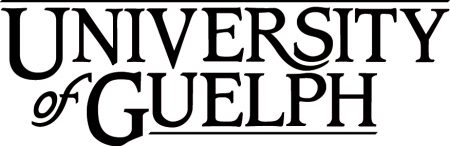 Submit completed form along with the vendor completed questionnaire or HECVAT, 
and any other supporting documentation to CCS Information Security(infosec@uoguelph.ca)Information Security and Risk AssessmentInformation Security and Risk AssessmentInformation Security and Risk AssessmentInformation Security and Risk AssessmentInformation Security and Risk AssessmentInformation Security and Risk AssessmentInformation Security and Risk AssessmentInformation Security and Risk AssessmentInformation Security and Risk AssessmentInformation Security and Risk AssessmentInformation Security and Risk AssessmentInformation Security and Risk AssessmentInformation Security and Risk AssessmentPurpose: The purpose of this Information Security and Risk Assessment is to identify potential information privacy and security risks for University initiatives that may use, access, or store personal or sensitive information. Instructions:Please refer to the University of Guelph Data Storage Guidelines and the Security Assessment Process before completing this form.Complete this formHave the vendor complete the security assessment questionnaire or HECVATSubmit the complete form and questionnaire, along with any other supporting documentation to CCS Information Security (infosec@uoguelph.ca).Purpose: The purpose of this Information Security and Risk Assessment is to identify potential information privacy and security risks for University initiatives that may use, access, or store personal or sensitive information. Instructions:Please refer to the University of Guelph Data Storage Guidelines and the Security Assessment Process before completing this form.Complete this formHave the vendor complete the security assessment questionnaire or HECVATSubmit the complete form and questionnaire, along with any other supporting documentation to CCS Information Security (infosec@uoguelph.ca).Purpose: The purpose of this Information Security and Risk Assessment is to identify potential information privacy and security risks for University initiatives that may use, access, or store personal or sensitive information. Instructions:Please refer to the University of Guelph Data Storage Guidelines and the Security Assessment Process before completing this form.Complete this formHave the vendor complete the security assessment questionnaire or HECVATSubmit the complete form and questionnaire, along with any other supporting documentation to CCS Information Security (infosec@uoguelph.ca).Purpose: The purpose of this Information Security and Risk Assessment is to identify potential information privacy and security risks for University initiatives that may use, access, or store personal or sensitive information. Instructions:Please refer to the University of Guelph Data Storage Guidelines and the Security Assessment Process before completing this form.Complete this formHave the vendor complete the security assessment questionnaire or HECVATSubmit the complete form and questionnaire, along with any other supporting documentation to CCS Information Security (infosec@uoguelph.ca).Purpose: The purpose of this Information Security and Risk Assessment is to identify potential information privacy and security risks for University initiatives that may use, access, or store personal or sensitive information. Instructions:Please refer to the University of Guelph Data Storage Guidelines and the Security Assessment Process before completing this form.Complete this formHave the vendor complete the security assessment questionnaire or HECVATSubmit the complete form and questionnaire, along with any other supporting documentation to CCS Information Security (infosec@uoguelph.ca).Purpose: The purpose of this Information Security and Risk Assessment is to identify potential information privacy and security risks for University initiatives that may use, access, or store personal or sensitive information. Instructions:Please refer to the University of Guelph Data Storage Guidelines and the Security Assessment Process before completing this form.Complete this formHave the vendor complete the security assessment questionnaire or HECVATSubmit the complete form and questionnaire, along with any other supporting documentation to CCS Information Security (infosec@uoguelph.ca).Purpose: The purpose of this Information Security and Risk Assessment is to identify potential information privacy and security risks for University initiatives that may use, access, or store personal or sensitive information. Instructions:Please refer to the University of Guelph Data Storage Guidelines and the Security Assessment Process before completing this form.Complete this formHave the vendor complete the security assessment questionnaire or HECVATSubmit the complete form and questionnaire, along with any other supporting documentation to CCS Information Security (infosec@uoguelph.ca).Purpose: The purpose of this Information Security and Risk Assessment is to identify potential information privacy and security risks for University initiatives that may use, access, or store personal or sensitive information. Instructions:Please refer to the University of Guelph Data Storage Guidelines and the Security Assessment Process before completing this form.Complete this formHave the vendor complete the security assessment questionnaire or HECVATSubmit the complete form and questionnaire, along with any other supporting documentation to CCS Information Security (infosec@uoguelph.ca).Purpose: The purpose of this Information Security and Risk Assessment is to identify potential information privacy and security risks for University initiatives that may use, access, or store personal or sensitive information. Instructions:Please refer to the University of Guelph Data Storage Guidelines and the Security Assessment Process before completing this form.Complete this formHave the vendor complete the security assessment questionnaire or HECVATSubmit the complete form and questionnaire, along with any other supporting documentation to CCS Information Security (infosec@uoguelph.ca).Purpose: The purpose of this Information Security and Risk Assessment is to identify potential information privacy and security risks for University initiatives that may use, access, or store personal or sensitive information. Instructions:Please refer to the University of Guelph Data Storage Guidelines and the Security Assessment Process before completing this form.Complete this formHave the vendor complete the security assessment questionnaire or HECVATSubmit the complete form and questionnaire, along with any other supporting documentation to CCS Information Security (infosec@uoguelph.ca).Purpose: The purpose of this Information Security and Risk Assessment is to identify potential information privacy and security risks for University initiatives that may use, access, or store personal or sensitive information. Instructions:Please refer to the University of Guelph Data Storage Guidelines and the Security Assessment Process before completing this form.Complete this formHave the vendor complete the security assessment questionnaire or HECVATSubmit the complete form and questionnaire, along with any other supporting documentation to CCS Information Security (infosec@uoguelph.ca).Purpose: The purpose of this Information Security and Risk Assessment is to identify potential information privacy and security risks for University initiatives that may use, access, or store personal or sensitive information. Instructions:Please refer to the University of Guelph Data Storage Guidelines and the Security Assessment Process before completing this form.Complete this formHave the vendor complete the security assessment questionnaire or HECVATSubmit the complete form and questionnaire, along with any other supporting documentation to CCS Information Security (infosec@uoguelph.ca).Purpose: The purpose of this Information Security and Risk Assessment is to identify potential information privacy and security risks for University initiatives that may use, access, or store personal or sensitive information. Instructions:Please refer to the University of Guelph Data Storage Guidelines and the Security Assessment Process before completing this form.Complete this formHave the vendor complete the security assessment questionnaire or HECVATSubmit the complete form and questionnaire, along with any other supporting documentation to CCS Information Security (infosec@uoguelph.ca).Section 1 - Contact Information Section 1 - Contact Information Section 1 - Contact Information Section 1 - Contact Information Section 1 - Contact Information Section 1 - Contact Information Section 1 - Contact Information Section 1 - Contact Information Section 1 - Contact Information Section 1 - Contact Information Section 1 - Contact Information Section 1 - Contact Information Section 1 - Contact Information Name:Name:Name:Name:Position Title:	Position Title:	Position Title:	Position Title:	Position Title:	Position Title:	Position Title:	Position Title:	Position Title:	Email:Email:Email:Email:Department/Faculty Name:Department/Faculty Name:Department/Faculty Name:Department/Faculty Name:Department/Faculty Name:Telephone:Telephone:Telephone:Telephone:Section 2 - Initiative InformationSection 2 - Initiative InformationSection 2 - Initiative InformationSection 2 - Initiative InformationSection 2 - Initiative InformationSection 2 - Initiative InformationSection 2 - Initiative InformationSection 2 - Initiative InformationSection 2 - Initiative InformationSection 2 - Initiative InformationSection 2 - Initiative InformationSection 2 - Initiative InformationSection 2 - Initiative InformationInitiative Name:Initiative Name:Initiative Name:Initiative Name:Start Date (YYYY-MM-DD): Unknown    Start Date (YYYY-MM-DD): Unknown    Start Date (YYYY-MM-DD): Unknown    Start Date (YYYY-MM-DD): Unknown    Start Date (YYYY-MM-DD): Unknown    End Date (YYYY-MM-DD): UnknownEnd Date (YYYY-MM-DD): UnknownEnd Date (YYYY-MM-DD): UnknownEnd Date (YYYY-MM-DD): UnknownWhat is the scope of the initiative? (Check one)What is the scope of the initiative? (Check one)What is the scope of the initiative? (Check one)What is the scope of the initiative? (Check one)Are you the Initiative Sponsor?Are you the Initiative Sponsor?Are you the Initiative Sponsor?Are you the Initiative Sponsor?Are you the Initiative Sponsor?Sponsor Name (if applicable):Sponsor Name (if applicable):Sponsor Name (if applicable):Sponsor Name (if applicable):What is the scope of the initiative? (Check one)What is the scope of the initiative? (Check one)What is the scope of the initiative? (Check one)What is the scope of the initiative? (Check one)Sponsor Email (if applicable):Sponsor Email (if applicable):Sponsor Email (if applicable):Sponsor Email (if applicable):Sponsor Email (if applicable):Sponsor Email (if applicable):Sponsor Email (if applicable):Sponsor Email (if applicable):Sponsor Email (if applicable):Describe the purpose:Describe the purpose:Describe the purpose:Describe the purpose:Describe the purpose:Describe the purpose:Describe the purpose:Describe the purpose:Describe the purpose:Describe the purpose:Describe the purpose:Describe the purpose:Describe the purpose:Describe the scope:Describe the scope:Describe the scope:Describe the scope:Describe the scope:Describe the scope:Describe the scope:Describe the scope:Describe the scope:Describe the scope:Describe the scope:Describe the scope:Describe the scope:Describe any key objectives:Describe any key objectives:Describe any key objectives:Describe any key objectives:Describe any key objectives:Describe any key objectives:Describe any key objectives:Describe any key objectives:Describe any key objectives:Describe any key objectives:Describe any key objectives:Describe any key objectives:Describe any key objectives:Describe any impacted business processes:Describe any impacted business processes:Describe any impacted business processes:Describe any impacted business processes:Describe any impacted business processes:Describe any impacted business processes:Describe any impacted business processes:Describe any impacted business processes:Describe any impacted business processes:Describe any impacted business processes:Describe any impacted business processes:Describe any impacted business processes:Describe any impacted business processes:Describe any other dependencies:Describe any other dependencies:Describe any other dependencies:Describe any other dependencies:Describe any other dependencies:Describe any other dependencies:Describe any other dependencies:Describe any other dependencies:Describe any other dependencies:Describe any other dependencies:Describe any other dependencies:Describe any other dependencies:Describe any other dependencies:Section 3 - Third Party InformationSection 3 - Third Party InformationSection 3 - Third Party InformationSection 3 - Third Party InformationSection 3 - Third Party InformationSection 3 - Third Party InformationSection 3 - Third Party InformationSection 3 - Third Party InformationSection 3 - Third Party InformationSection 3 - Third Party InformationSection 3 - Third Party InformationSection 3 - Third Party InformationSection 3 - Third Party InformationWill this initiative potentially involve a third-party service provider or vendor? (Check one)If Yes, please provide any available information about the third party below. (Add or remove rows from the table as required)Will this initiative potentially involve a third-party service provider or vendor? (Check one)If Yes, please provide any available information about the third party below. (Add or remove rows from the table as required)Will this initiative potentially involve a third-party service provider or vendor? (Check one)If Yes, please provide any available information about the third party below. (Add or remove rows from the table as required)Will this initiative potentially involve a third-party service provider or vendor? (Check one)If Yes, please provide any available information about the third party below. (Add or remove rows from the table as required)Will this initiative potentially involve a third-party service provider or vendor? (Check one)If Yes, please provide any available information about the third party below. (Add or remove rows from the table as required)Will this initiative potentially involve a third-party service provider or vendor? (Check one)If Yes, please provide any available information about the third party below. (Add or remove rows from the table as required)Will this initiative potentially involve a third-party service provider or vendor? (Check one)If Yes, please provide any available information about the third party below. (Add or remove rows from the table as required)Will this initiative potentially involve a third-party service provider or vendor? (Check one)If Yes, please provide any available information about the third party below. (Add or remove rows from the table as required)Will this initiative potentially involve a third-party service provider or vendor? (Check one)If Yes, please provide any available information about the third party below. (Add or remove rows from the table as required)Will this initiative potentially involve a third-party service provider or vendor? (Check one)If Yes, please provide any available information about the third party below. (Add or remove rows from the table as required)Will this initiative potentially involve a third-party service provider or vendor? (Check one)If Yes, please provide any available information about the third party below. (Add or remove rows from the table as required)Will this initiative potentially involve a third-party service provider or vendor? (Check one)If Yes, please provide any available information about the third party below. (Add or remove rows from the table as required)Will this initiative potentially involve a third-party service provider or vendor? (Check one)If Yes, please provide any available information about the third party below. (Add or remove rows from the table as required)Third Party NameThird Party NameThird Party NameProduct or Service Name(s):Product or Service Name(s):Product or Service Name(s):Product or Service Name(s):Product or Service Name(s):Product or Service Name(s):Website (URL):Website (URL):Website (URL):1.2.Section 4 - Confidentiality of InformationSection 4 - Confidentiality of InformationSection 4 - Confidentiality of InformationSection 4 - Confidentiality of InformationSection 4 - Confidentiality of InformationSection 4 - Confidentiality of InformationSection 4 - Confidentiality of InformationSection 4 - Confidentiality of InformationSection 4 - Confidentiality of InformationSection 4 - Confidentiality of InformationSection 4 - Confidentiality of InformationSection 4 - Confidentiality of InformationSection 4 - Confidentiality of InformationIdentify the information (including personal information or sensitive information) to be collected, stored, retained, shared, disclosed, processed or transmitted. For records classification and retention schedule information, please see the University of Guelph Records Management website or contact the University Secretariat (univsec@uoguelph.ca). (Add or remove rows from the table as required)Identify the information (including personal information or sensitive information) to be collected, stored, retained, shared, disclosed, processed or transmitted. For records classification and retention schedule information, please see the University of Guelph Records Management website or contact the University Secretariat (univsec@uoguelph.ca). (Add or remove rows from the table as required)Identify the information (including personal information or sensitive information) to be collected, stored, retained, shared, disclosed, processed or transmitted. For records classification and retention schedule information, please see the University of Guelph Records Management website or contact the University Secretariat (univsec@uoguelph.ca). (Add or remove rows from the table as required)Identify the information (including personal information or sensitive information) to be collected, stored, retained, shared, disclosed, processed or transmitted. For records classification and retention schedule information, please see the University of Guelph Records Management website or contact the University Secretariat (univsec@uoguelph.ca). (Add or remove rows from the table as required)Identify the information (including personal information or sensitive information) to be collected, stored, retained, shared, disclosed, processed or transmitted. For records classification and retention schedule information, please see the University of Guelph Records Management website or contact the University Secretariat (univsec@uoguelph.ca). (Add or remove rows from the table as required)Identify the information (including personal information or sensitive information) to be collected, stored, retained, shared, disclosed, processed or transmitted. For records classification and retention schedule information, please see the University of Guelph Records Management website or contact the University Secretariat (univsec@uoguelph.ca). (Add or remove rows from the table as required)Identify the information (including personal information or sensitive information) to be collected, stored, retained, shared, disclosed, processed or transmitted. For records classification and retention schedule information, please see the University of Guelph Records Management website or contact the University Secretariat (univsec@uoguelph.ca). (Add or remove rows from the table as required)Identify the information (including personal information or sensitive information) to be collected, stored, retained, shared, disclosed, processed or transmitted. For records classification and retention schedule information, please see the University of Guelph Records Management website or contact the University Secretariat (univsec@uoguelph.ca). (Add or remove rows from the table as required)Identify the information (including personal information or sensitive information) to be collected, stored, retained, shared, disclosed, processed or transmitted. For records classification and retention schedule information, please see the University of Guelph Records Management website or contact the University Secretariat (univsec@uoguelph.ca). (Add or remove rows from the table as required)Identify the information (including personal information or sensitive information) to be collected, stored, retained, shared, disclosed, processed or transmitted. For records classification and retention schedule information, please see the University of Guelph Records Management website or contact the University Secretariat (univsec@uoguelph.ca). (Add or remove rows from the table as required)Identify the information (including personal information or sensitive information) to be collected, stored, retained, shared, disclosed, processed or transmitted. For records classification and retention schedule information, please see the University of Guelph Records Management website or contact the University Secretariat (univsec@uoguelph.ca). (Add or remove rows from the table as required)Identify the information (including personal information or sensitive information) to be collected, stored, retained, shared, disclosed, processed or transmitted. For records classification and retention schedule information, please see the University of Guelph Records Management website or contact the University Secretariat (univsec@uoguelph.ca). (Add or remove rows from the table as required)Identify the information (including personal information or sensitive information) to be collected, stored, retained, shared, disclosed, processed or transmitted. For records classification and retention schedule information, please see the University of Guelph Records Management website or contact the University Secretariat (univsec@uoguelph.ca). (Add or remove rows from the table as required)Attributes / Data Fields / Description of Personal or Sensitive InformationAttributes / Data Fields / Description of Personal or Sensitive InformationUse of InformationUse of InformationUse of InformationUse of InformationUse of InformationUse of InformationUse of InformationUse of InformationUse of InformationUse of InformationAttributes / Data Fields / Description of Personal or Sensitive InformationAttributes / Data Fields / Description of Personal or Sensitive InformationCollectCollectStore/RetainShare/DiscloseShare/DiscloseProcessProcessProcessProcessTransmit1.2.3.What is the highest confidentiality classification of the information? (Check one) Please See University of Guelph Data Storage Guidelines for definitions. What is the highest confidentiality classification of the information? (Check one) Please See University of Guelph Data Storage Guidelines for definitions. What is the highest confidentiality classification of the information? (Check one) Please See University of Guelph Data Storage Guidelines for definitions. What is the highest confidentiality classification of the information? (Check one) Please See University of Guelph Data Storage Guidelines for definitions. What is the highest confidentiality classification of the information? (Check one) Please See University of Guelph Data Storage Guidelines for definitions. What is the highest confidentiality classification of the information? (Check one) Please See University of Guelph Data Storage Guidelines for definitions. What is the highest confidentiality classification of the information? (Check one) Please See University of Guelph Data Storage Guidelines for definitions. What is the highest confidentiality classification of the information? (Check one) Please See University of Guelph Data Storage Guidelines for definitions. What is the highest confidentiality classification of the information? (Check one) Please See University of Guelph Data Storage Guidelines for definitions. What is the highest confidentiality classification of the information? (Check one) Please See University of Guelph Data Storage Guidelines for definitions. What is the highest confidentiality classification of the information? (Check one) Please See University of Guelph Data Storage Guidelines for definitions. What is the highest confidentiality classification of the information? (Check one) Please See University of Guelph Data Storage Guidelines for definitions. What is the highest confidentiality classification of the information? (Check one) Please See University of Guelph Data Storage Guidelines for definitions. What record types will be collected, stored, retained, shared, disclosed, processed, or transmitted? (Check all that apply) What record types will be collected, stored, retained, shared, disclosed, processed, or transmitted? (Check all that apply) What record types will be collected, stored, retained, shared, disclosed, processed, or transmitted? (Check all that apply) What record types will be collected, stored, retained, shared, disclosed, processed, or transmitted? (Check all that apply) What record types will be collected, stored, retained, shared, disclosed, processed, or transmitted? (Check all that apply) What record types will be collected, stored, retained, shared, disclosed, processed, or transmitted? (Check all that apply) What record types will be collected, stored, retained, shared, disclosed, processed, or transmitted? (Check all that apply) What record types will be collected, stored, retained, shared, disclosed, processed, or transmitted? (Check all that apply) What record types will be collected, stored, retained, shared, disclosed, processed, or transmitted? (Check all that apply) What record types will be collected, stored, retained, shared, disclosed, processed, or transmitted? (Check all that apply) What record types will be collected, stored, retained, shared, disclosed, processed, or transmitted? (Check all that apply) What record types will be collected, stored, retained, shared, disclosed, processed, or transmitted? (Check all that apply) What record types will be collected, stored, retained, shared, disclosed, processed, or transmitted? (Check all that apply) How many records will be collected, stored, retained, shared, disclosed, processed, or transmitted? (Check one) How many records will be collected, stored, retained, shared, disclosed, processed, or transmitted? (Check one) How many records will be collected, stored, retained, shared, disclosed, processed, or transmitted? (Check one) How many records will be collected, stored, retained, shared, disclosed, processed, or transmitted? (Check one) How many records will be collected, stored, retained, shared, disclosed, processed, or transmitted? (Check one) How many records will be collected, stored, retained, shared, disclosed, processed, or transmitted? (Check one) How many records will be collected, stored, retained, shared, disclosed, processed, or transmitted? (Check one) How many records will be collected, stored, retained, shared, disclosed, processed, or transmitted? (Check one) How many records will be collected, stored, retained, shared, disclosed, processed, or transmitted? (Check one) How many records will be collected, stored, retained, shared, disclosed, processed, or transmitted? (Check one) How many records will be collected, stored, retained, shared, disclosed, processed, or transmitted? (Check one) How many records will be collected, stored, retained, shared, disclosed, processed, or transmitted? (Check one) How many records will be collected, stored, retained, shared, disclosed, processed, or transmitted? (Check one) Will the information be aggregated, anonymized or de-identified? (Check one)Will the information be aggregated, anonymized or de-identified? (Check one)Will the information be aggregated, anonymized or de-identified? (Check one)Will the information be aggregated, anonymized or de-identified? (Check one)Will the information be aggregated, anonymized or de-identified? (Check one)Will the information be aggregated, anonymized or de-identified? (Check one)Will the information be aggregated, anonymized or de-identified? (Check one)Will the information be aggregated, anonymized or de-identified? (Check one)Will the information be aggregated, anonymized or de-identified? (Check one)Will the information be aggregated, anonymized or de-identified? (Check one)Will the information be aggregated, anonymized or de-identified? (Check one)Will the information be aggregated, anonymized or de-identified? (Check one)Will the information be aggregated, anonymized or de-identified? (Check one)Identify or describe the method, process or procedure for aggregating, anonymizing or de-identifying the information (if applicable):Identify or describe the method, process or procedure for aggregating, anonymizing or de-identifying the information (if applicable):Identify or describe the method, process or procedure for aggregating, anonymizing or de-identifying the information (if applicable):Identify or describe the method, process or procedure for aggregating, anonymizing or de-identifying the information (if applicable):Identify or describe the method, process or procedure for aggregating, anonymizing or de-identifying the information (if applicable):Identify or describe the method, process or procedure for aggregating, anonymizing or de-identifying the information (if applicable):Identify or describe the method, process or procedure for aggregating, anonymizing or de-identifying the information (if applicable):Identify or describe the method, process or procedure for aggregating, anonymizing or de-identifying the information (if applicable):Identify or describe the method, process or procedure for aggregating, anonymizing or de-identifying the information (if applicable):Identify or describe the method, process or procedure for aggregating, anonymizing or de-identifying the information (if applicable):Identify or describe the method, process or procedure for aggregating, anonymizing or de-identifying the information (if applicable):Identify or describe the method, process or procedure for aggregating, anonymizing or de-identifying the information (if applicable):Identify or describe the method, process or procedure for aggregating, anonymizing or de-identifying the information (if applicable):Section 5 - Technology InformationSection 5 - Technology InformationSection 5 - Technology InformationSection 5 - Technology InformationSection 5 - Technology InformationSection 5 - Technology InformationSection 5 - Technology InformationSection 5 - Technology InformationSection 5 - Technology InformationSection 5 - Technology InformationSection 5 - Technology InformationSection 5 - Technology InformationSection 5 - Technology InformationWhat type(s) of technology solutions are being considered? (Check one from each)What type(s) of technology solutions are being considered? (Check one from each)What type(s) of technology solutions are being considered? (Check one from each)What type(s) of technology solutions are being considered? (Check one from each)What type(s) of technology solutions are being considered? (Check one from each)What type(s) of technology solutions are being considered? (Check one from each)What type(s) of technology solutions are being considered? (Check one from each)What type(s) of technology solutions are being considered? (Check one from each)What type(s) of technology solutions are being considered? (Check one from each)What type(s) of technology solutions are being considered? (Check one from each)What type(s) of technology solutions are being considered? (Check one from each)What type(s) of technology solutions are being considered? (Check one from each)What type(s) of technology solutions are being considered? (Check one from each)Identify or describe any other required devices, equipment, hardware or technology:Identify or describe any other required devices, equipment, hardware or technology:Identify or describe any other required devices, equipment, hardware or technology:Identify or describe any other required devices, equipment, hardware or technology:Identify or describe any other required devices, equipment, hardware or technology:Identify or describe any other required devices, equipment, hardware or technology:Identify or describe any other required devices, equipment, hardware or technology:Identify or describe any other required devices, equipment, hardware or technology:Identify or describe any other required devices, equipment, hardware or technology:Identify or describe any other required devices, equipment, hardware or technology:Identify or describe any other required devices, equipment, hardware or technology:Identify or describe any other required devices, equipment, hardware or technology:Identify or describe any other required devices, equipment, hardware or technology:Section 6 - ComplianceSection 6 - ComplianceSection 6 - ComplianceSection 6 - ComplianceSection 6 - ComplianceSection 6 - ComplianceSection 6 - ComplianceSection 6 - ComplianceSection 6 - ComplianceSection 6 - ComplianceSection 6 - ComplianceSection 6 - ComplianceSection 6 - ComplianceWill the initiative involve personal health information or medical records (e.g. PHIPA)? (Check one)Will the initiative involve personal health information or medical records (e.g. PHIPA)? (Check one)Will the initiative involve personal health information or medical records (e.g. PHIPA)? (Check one)Will the initiative involve personal health information or medical records (e.g. PHIPA)? (Check one)Will the initiative involve personal health information or medical records (e.g. PHIPA)? (Check one)Will the initiative involve personal health information or medical records (e.g. PHIPA)? (Check one)Will the initiative involve personal health information or medical records (e.g. PHIPA)? (Check one)Will the initiative involve personal health information or medical records (e.g. PHIPA)? (Check one)Will the initiative involve personal health information or medical records (e.g. PHIPA)? (Check one)Will the initiative involve personal health information or medical records (e.g. PHIPA)? (Check one)Will the initiative involve personal health information or medical records (e.g. PHIPA)? (Check one)Will the initiative involve personal health information or medical records (e.g. PHIPA)? (Check one)Will the initiative involve personal health information or medical records (e.g. PHIPA)? (Check one)Will the initiative involve credit card, debit or other payment information (e.g. PCI-DSS)? (Check one)Will the initiative involve credit card, debit or other payment information (e.g. PCI-DSS)? (Check one)Will the initiative involve credit card, debit or other payment information (e.g. PCI-DSS)? (Check one)Will the initiative involve credit card, debit or other payment information (e.g. PCI-DSS)? (Check one)Will the initiative involve credit card, debit or other payment information (e.g. PCI-DSS)? (Check one)Will the initiative involve credit card, debit or other payment information (e.g. PCI-DSS)? (Check one)Will the initiative involve credit card, debit or other payment information (e.g. PCI-DSS)? (Check one)Will the initiative involve credit card, debit or other payment information (e.g. PCI-DSS)? (Check one)Will the initiative involve credit card, debit or other payment information (e.g. PCI-DSS)? (Check one)Will the initiative involve credit card, debit or other payment information (e.g. PCI-DSS)? (Check one)Will the initiative involve credit card, debit or other payment information (e.g. PCI-DSS)? (Check one)Will the initiative involve credit card, debit or other payment information (e.g. PCI-DSS)? (Check one)Will the initiative involve credit card, debit or other payment information (e.g. PCI-DSS)? (Check one)Individuals and organizations registered in Public Services and Procurement Canada’s Controlled Goods Program are required to safeguard their controlled goods (including associated controlled goods technical data) from any unauthorized examination, possession, or transfer pursuant to the Defence Production Act and the Controlled Goods Regulations.
Is this project related the Canadian Controlled Goods Program, or store any data related to controlled goods? (Check one)Individuals and organizations registered in Public Services and Procurement Canada’s Controlled Goods Program are required to safeguard their controlled goods (including associated controlled goods technical data) from any unauthorized examination, possession, or transfer pursuant to the Defence Production Act and the Controlled Goods Regulations.
Is this project related the Canadian Controlled Goods Program, or store any data related to controlled goods? (Check one)Individuals and organizations registered in Public Services and Procurement Canada’s Controlled Goods Program are required to safeguard their controlled goods (including associated controlled goods technical data) from any unauthorized examination, possession, or transfer pursuant to the Defence Production Act and the Controlled Goods Regulations.
Is this project related the Canadian Controlled Goods Program, or store any data related to controlled goods? (Check one)Individuals and organizations registered in Public Services and Procurement Canada’s Controlled Goods Program are required to safeguard their controlled goods (including associated controlled goods technical data) from any unauthorized examination, possession, or transfer pursuant to the Defence Production Act and the Controlled Goods Regulations.
Is this project related the Canadian Controlled Goods Program, or store any data related to controlled goods? (Check one)Individuals and organizations registered in Public Services and Procurement Canada’s Controlled Goods Program are required to safeguard their controlled goods (including associated controlled goods technical data) from any unauthorized examination, possession, or transfer pursuant to the Defence Production Act and the Controlled Goods Regulations.
Is this project related the Canadian Controlled Goods Program, or store any data related to controlled goods? (Check one)Individuals and organizations registered in Public Services and Procurement Canada’s Controlled Goods Program are required to safeguard their controlled goods (including associated controlled goods technical data) from any unauthorized examination, possession, or transfer pursuant to the Defence Production Act and the Controlled Goods Regulations.
Is this project related the Canadian Controlled Goods Program, or store any data related to controlled goods? (Check one)Individuals and organizations registered in Public Services and Procurement Canada’s Controlled Goods Program are required to safeguard their controlled goods (including associated controlled goods technical data) from any unauthorized examination, possession, or transfer pursuant to the Defence Production Act and the Controlled Goods Regulations.
Is this project related the Canadian Controlled Goods Program, or store any data related to controlled goods? (Check one)Individuals and organizations registered in Public Services and Procurement Canada’s Controlled Goods Program are required to safeguard their controlled goods (including associated controlled goods technical data) from any unauthorized examination, possession, or transfer pursuant to the Defence Production Act and the Controlled Goods Regulations.
Is this project related the Canadian Controlled Goods Program, or store any data related to controlled goods? (Check one)Individuals and organizations registered in Public Services and Procurement Canada’s Controlled Goods Program are required to safeguard their controlled goods (including associated controlled goods technical data) from any unauthorized examination, possession, or transfer pursuant to the Defence Production Act and the Controlled Goods Regulations.
Is this project related the Canadian Controlled Goods Program, or store any data related to controlled goods? (Check one)Individuals and organizations registered in Public Services and Procurement Canada’s Controlled Goods Program are required to safeguard their controlled goods (including associated controlled goods technical data) from any unauthorized examination, possession, or transfer pursuant to the Defence Production Act and the Controlled Goods Regulations.
Is this project related the Canadian Controlled Goods Program, or store any data related to controlled goods? (Check one)Individuals and organizations registered in Public Services and Procurement Canada’s Controlled Goods Program are required to safeguard their controlled goods (including associated controlled goods technical data) from any unauthorized examination, possession, or transfer pursuant to the Defence Production Act and the Controlled Goods Regulations.
Is this project related the Canadian Controlled Goods Program, or store any data related to controlled goods? (Check one)Individuals and organizations registered in Public Services and Procurement Canada’s Controlled Goods Program are required to safeguard their controlled goods (including associated controlled goods technical data) from any unauthorized examination, possession, or transfer pursuant to the Defence Production Act and the Controlled Goods Regulations.
Is this project related the Canadian Controlled Goods Program, or store any data related to controlled goods? (Check one)Individuals and organizations registered in Public Services and Procurement Canada’s Controlled Goods Program are required to safeguard their controlled goods (including associated controlled goods technical data) from any unauthorized examination, possession, or transfer pursuant to the Defence Production Act and the Controlled Goods Regulations.
Is this project related the Canadian Controlled Goods Program, or store any data related to controlled goods? (Check one)Identify or describe any other applicable agreements, contracts, laws or regulations:Identify or describe any other applicable agreements, contracts, laws or regulations:Identify or describe any other applicable agreements, contracts, laws or regulations:Identify or describe any other applicable agreements, contracts, laws or regulations:Identify or describe any other applicable agreements, contracts, laws or regulations:Identify or describe any other applicable agreements, contracts, laws or regulations:Identify or describe any other applicable agreements, contracts, laws or regulations:Identify or describe any other applicable agreements, contracts, laws or regulations:Identify or describe any other applicable agreements, contracts, laws or regulations:Identify or describe any other applicable agreements, contracts, laws or regulations:Identify or describe any other applicable agreements, contracts, laws or regulations:Identify or describe any other applicable agreements, contracts, laws or regulations:Identify or describe any other applicable agreements, contracts, laws or regulations:Section 7 - Attachments Section 7 - Attachments Section 7 - Attachments Section 7 - Attachments Section 7 - Attachments Section 7 - Attachments Section 7 - Attachments Section 7 - Attachments Section 7 - Attachments Section 7 - Attachments Section 7 - Attachments Section 7 - Attachments Section 7 - Attachments Please list any attachments that are being submitted with this assessment. (Add or remove rows from the table as required)Please list any attachments that are being submitted with this assessment. (Add or remove rows from the table as required)Please list any attachments that are being submitted with this assessment. (Add or remove rows from the table as required)Please list any attachments that are being submitted with this assessment. (Add or remove rows from the table as required)Please list any attachments that are being submitted with this assessment. (Add or remove rows from the table as required)Please list any attachments that are being submitted with this assessment. (Add or remove rows from the table as required)Please list any attachments that are being submitted with this assessment. (Add or remove rows from the table as required)Please list any attachments that are being submitted with this assessment. (Add or remove rows from the table as required)Please list any attachments that are being submitted with this assessment. (Add or remove rows from the table as required)Please list any attachments that are being submitted with this assessment. (Add or remove rows from the table as required)Please list any attachments that are being submitted with this assessment. (Add or remove rows from the table as required)Please list any attachments that are being submitted with this assessment. (Add or remove rows from the table as required)Please list any attachments that are being submitted with this assessment. (Add or remove rows from the table as required)Attachment NameDescription of AttachmentDescription of AttachmentDescription of AttachmentDescription of AttachmentDescription of AttachmentDescription of AttachmentDescription of AttachmentDescription of AttachmentDescription of AttachmentDescription of AttachmentDescription of Attachment1.2.3.Section 8 - SubmissionSection 8 - SubmissionSection 8 - SubmissionSection 8 - SubmissionSection 8 - SubmissionSection 8 - SubmissionSection 8 - SubmissionSection 8 - SubmissionSection 8 - SubmissionSection 8 - SubmissionSection 8 - SubmissionSection 8 - SubmissionSection 8 - SubmissionName:Name:Signature:Signature:Signature:Signature:Signature:Position Title:Position Title:Position Title:Position Title:Date (YYYY-MM-DD):Date (YYYY-MM-DD):